                                                                            Escola Municipal de Educação Básica Augustinho Marcon                                                                            Catanduvas(SC), junho de 2020.                                                                            Diretora: Tatiana M. B. Menegat.                                                                                                                                                                                                   Assessora Técnica-Pedagógica: Maristela Apª. B. Baraúna.                                                                            Assessora Técnica-Administrativa: Margarete P. Dutra.                                                                                                                                                               Professora: Leda Maria de Almeida                                                                     1º Ano 01 e 1º ano 02.ATIVIDADES DO 1º ANO PARA A SEMANA DE  22 a 26 de junho Queridos alunos, pais e/ou responsáveis:Seguem atividades para que continuem desenvolvendo DISTRIBUINDO-AS NO DECORRER DA SEMANA.FAÇA A DATA:________________________________________________________________ESCREVA O SEU NOME COMPLETO:________________________________________________ATIVIDADE 1 - MOSTRE PARA A CRIANÇA A IMAGEM, EXPLIQUE QUE SE TRATA DE UMA OBRA DE ARTE DE IVAN CRUZ, QUE TEM COMO DESTAQUE UMA BRINCADEIRA CHAMADA AMARELINHA: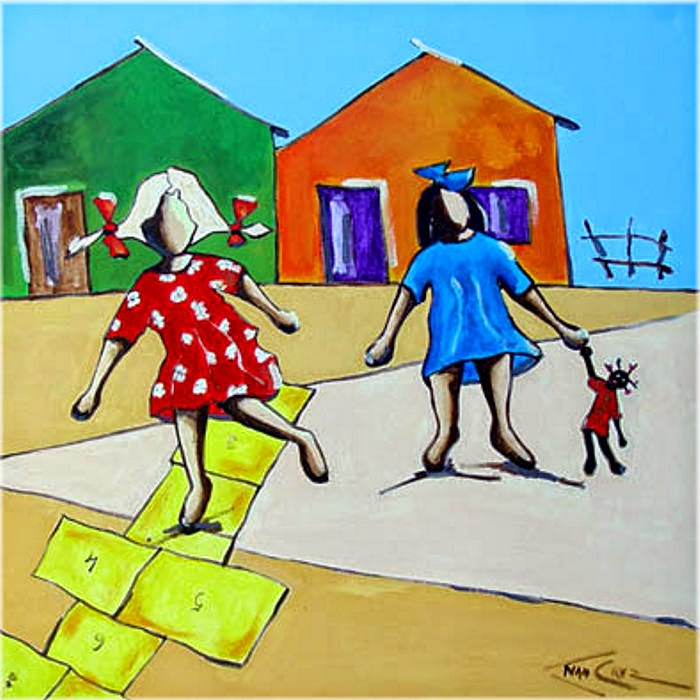 _ PEDIR SE A CRIANÇA JÁ PARTICIPOU ALGUMA VEZ DESSA BRINCADEIRA, PROPUSER A ELA QUE BRINQUE;_ SEGUE O LINK PARA ASSISTIR:    https://www.youtube.com/watch?v=Nk6x6LTp92w_ DESENHE UMA AMARELINHA NO PÁTIO OU ATÉ MESMO NO CHÃO DE UM CÔMODO DA CASA..._ ESCREVA COM A AJUDA DA CRIANÇA OS NÚMEROS DE 1 ATÉ 10 NA AMARELINHA; EXPLIQUE PARA ELA COMO É A BRINCADEIRA E EM SEGUIDA SE DIVERTIR BRINCANDO.ATIVIDADE 2 – CIÊNCIAS- NA PÁGINA 78 ESSE CAPÍTULO ABORDARÁ JEITOS DE BRINCAR. OBSERVAR A IMAGEM DE IVAN CRUZ - VÁRIAS BRINCADEIRAS E CONVERSAR COM A CRIANÇA SOBRE AS PERGUNTAS ABAIXO DA PINTURA._ NA ATIVIDADE 1 DA PÁGINA 79, RELACIONAR CADA FOTO COM A BRINCADEIRA QUE ELA REPRESENTA._ NA PÁGINA 80, AS ATIVIDADES 2 E 4 É PARA DIALOGAR COM A CRIANÇA E A 3 ELA FARÁ NO LIVRO. NA PÁGINA 81, ATIVIDADE 5 ELA VAI SUGERIR UMA BRINCADEIRA PARA CADA ESPAÇO NA ESCOLA._ NA PÁGINA 82 A ATIVIDADE 6 FAZER NO CADERNO E NO LIVRO AS ATIVIDADES 7 E 8.                                                                        SE CUIDE... ESTOU COM SAUDADE!!!